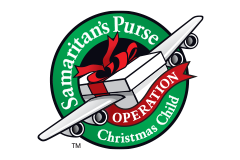 Girls Ages 5-9NECESSARY ITEMS:WashragBar SoapSoap HolderToothbrushToothbrush holderBandaidsQtipsComb/BrushWipesOptional Items: (in this box)					Craft Sets (Provided by Church) Room for this item needs to be accounted for.Coloring Book				Crayons					PencilsErasers					Optional Replacement Items:Small Pencil Sharpeners  			1. Stuffed AnimalsPensGlue Sticks					  NotepadFlashlightBatteries (for flashlight)Jump RopeMake-up Kit  Toy Jewelry  Small Puzzle  Toy Pom Poms  Beach Ball  Hair Bows